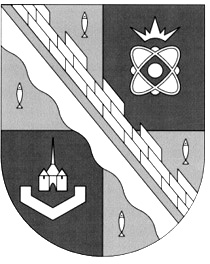 ПРЕДСЕДАТЕЛЬ СОВЕТА ДЕПУТАТОВ МУНИЦИПАЛЬНОГО ОБРАЗОВАНИЯ СОСНОВОБОРСКИЙ ГОРОДСКОЙ ОКРУГ ЛЕНИНГРАДСКОЙ ОБЛАСТИ РАСПОРЯЖЕНИЕот 19.11.2019 г.   № 8О проведении антикоррупционной экспертизы проектов нормативных правовых актов совета депутатовСосновоборского городского округаНа основании статьи 46 Регламента совета депутатов Сосновоборского городского округа, утвержденного решением совета депутатов от 24.10.2006 № 173 (в редакции с учетом изменений и дополнений):1. Возложить на ведущего консультанта совета депутатов Алмазова Г.В. проведение антикоррупционной экспертизы проектов решений совета депутатов по вопросам, предлагаемым к рассмотрению на заседаниях, являющихся нормативными правовыми актами, при внесении их на рассмотрение следующими субъектами правотворческой инициативы:- депутатом (депутатами) совета депутатов;- постоянными комиссиями совета депутатов;- фракциями совета депутатов;- органами территориального общественного самоуправления городского округа;- гражданами муниципального образования в порядке правотворческой инициативы граждан;- Общественной палатой городского округа.2. Настоящее распоряжение вступает в силу со дня  его подписания.3. Контроль за исполнение настоящего распоряжения возложить на заместителя председателя совета депутатов Бабича И.А.Председатель совета депутатов                                                      В.Б.Садовский Согласовано:                                                                                                                Рассылка:                                                                                                                                                                   Заместитель председателя                                                         депутаты, Общественная палата дело                совета депутатов_______________И.А.Бабич«_____» __________  2019  годаОзнакомлен:_____________________Г.В. Алмазов«______» ____________ 2019 года___________________   О.Н.Дмитриева «______» ____________ 2019 года____________________  Т.А. Зеленская «______» ____________ 2019 года	_____________________А.С.Матвеев «______» ____________ 2019 года_____________________Е.И. Ремнева «______» ____________ 2019 года